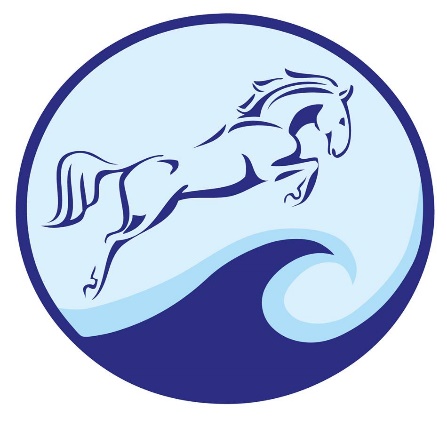 Ythan RC Members Only TrainingWe all know the weather is always unpredictable at the beginning of the year and coming out on a miserable dark night for a lesson is not always top of the list. For 2021 we have planned some club training on a Sunday for our members until the Thursday club nights restart.Same great price of £10To book contact Shona Rose 07789692134January 31st @ Ladyleys Flatwork with Jean StephensFebruary 7th @ Fountain Flatwork with Iona CampbellFebruary 14th @ Ladyleys Polework with Jean StephensFebruary 21st @ Fountain jumping with Iona CampbellClub Tops should still be worn. These are available to buy via a link on our website.